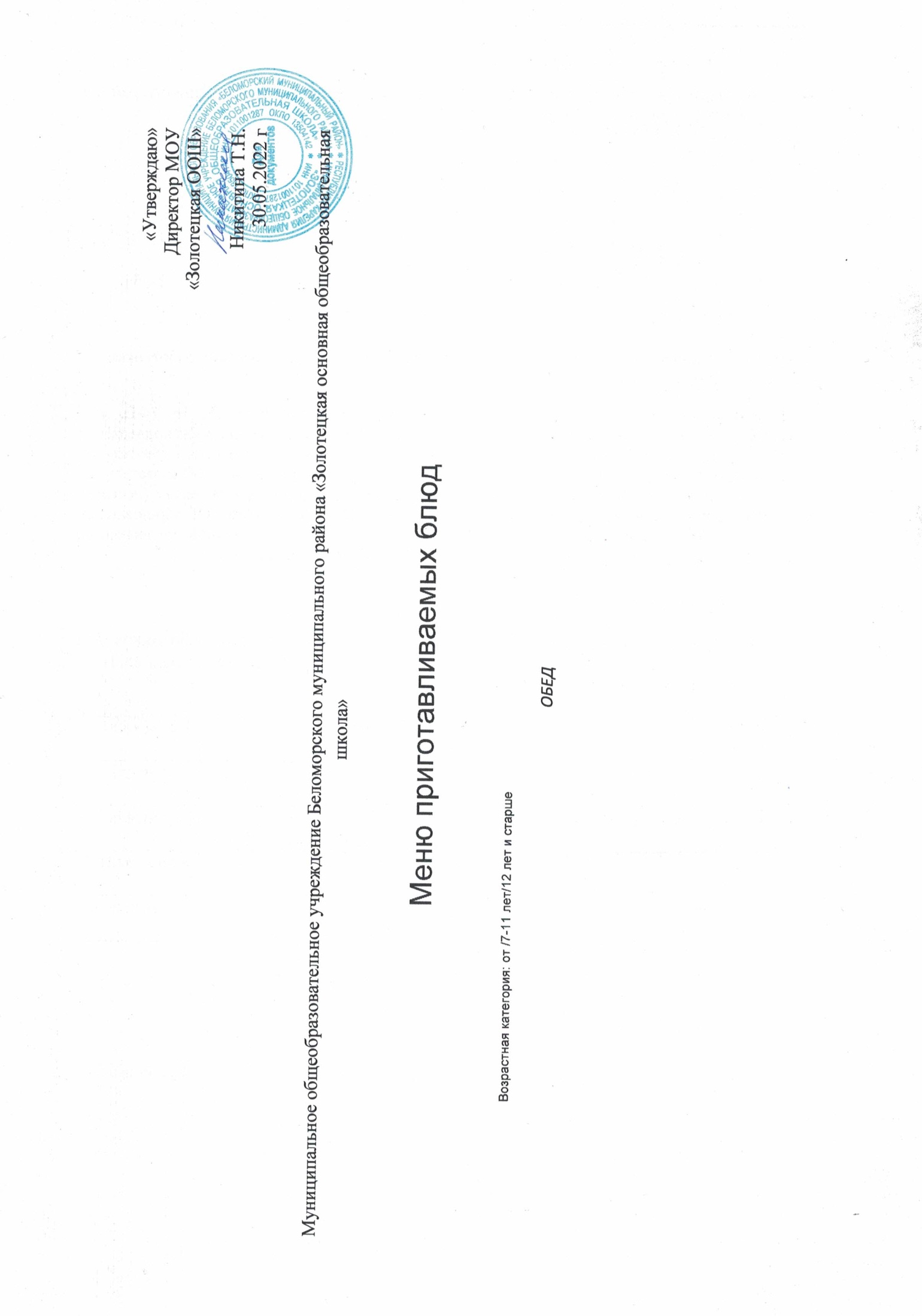 Прием пищиНаименование блюдаВес блюдаПищевые веществаПищевые веществаПищевые веществаЭнергетическая ценность N рецептурыМеню на 30.05.2022 годПродуктыБелкиЖирыУглеводыКкалСвекольник со сметаной на мясном бульонеСвеклаКартофельМорковьЛук репчатыйМасло раститеТомат-пастасметана200/100,50,560,670,14-0,081,71----2,97-3,61055,328,070,76-0,3812,8924,029,2434,286,8826,971,9891,41№ 553,666,5832,42214,76Котлета мясная с гречейМясо(гудка куриная )ЯйцоМасло сливочноеЛук репчатыйГречаМасло сливочное90/15018,410,48-0,134,8-1,480,444,1-0,84,1---1,1727,2-187,986,28037,45,59131.637,4 № 99, № 16523,8210,9228,37406,25Компот из свежих грушГрушасахар180----22,014,859,2456,1№ 279--36,8565,34Хлеб ржаной Хлеб  ржаной 702,64-16,4080,02,64-53,25145,34ИТОГО30,1217,50114,04766,35Меню на 31.05.2022 годПродуктыБелкиЖирыУглеводыКкалСуп гороховый на мясном бульонеГорох сухойМорковьКартофельЛук репчатыйМасло раститезелень2005,750,80,480,06-0,020,25---2,97-13,258,9824,560,54-0,0675,7538,5719,922,5826,970,4№ 637,113,2227,392164,19Сосиска с картофельным пюре СосискаКартофельМолокоМасло сливочное 90/1507,23,01,0-15,0-1,54,1-28,52,0-166,2124,529,037,4№119, № 13111,220,630,5357,1Компот из свежих яблок Яблоки свежиесахар180----2,4214,8510,1256,1№ 279--17,2766,22Хлеб ржаной Хлеб  ржаной 802,64-16,4080,02,64-16,4080,0ИТОГО20,9523,8591,5623887,51